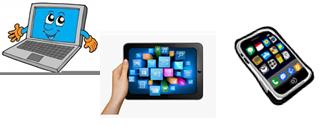 Name:…Surname: …Home Schooling 53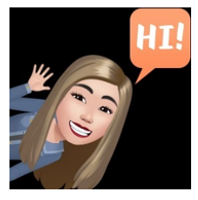 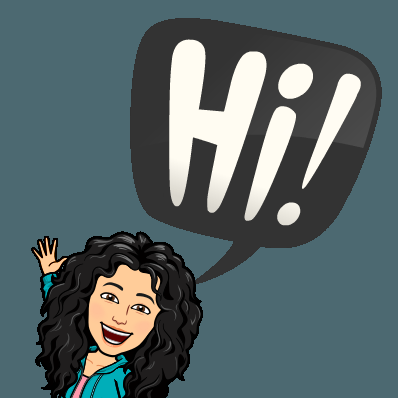 PLAY THIS GAME! https://learningapps.org/display?v=pg6vp8fct20 CLICK + CTRL https://forms.gle/8wh2dj5Debz4Aw8YA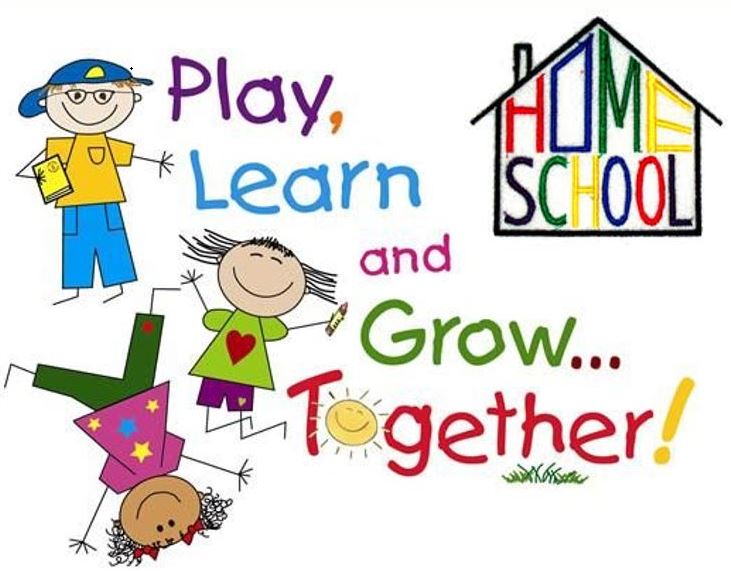 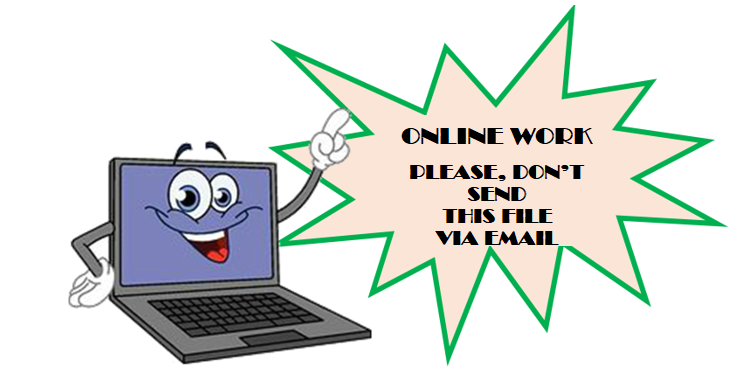 PLEASE PRESS “SUBMIT/SEND” AT THE END OF YOUR ONLINE WORK.POR FAVOR PRESIONAR “ENVIAR” AL FINAL DEL TRABAJO EN LINEA.